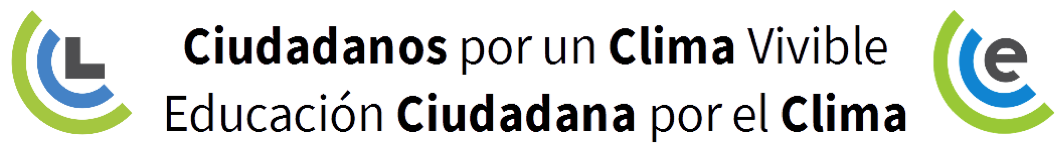 HOJA DE ACCIÓN, JULIO 2019Reunión Mensual, sábado 13 de julio 201910:00 a.m. Hora del Pacífico / 1:00 p.m. Hora del Este Dos maneras de participarPara conectarse vía videoconferencia, visite: http://cclusa.org/meeting 
 Nota: 	Para mejorar la calidad de audio/video, cierre todas las aplicaciones y otras páginas del navegador.
 Nota: 	Lea este documento en inglés (zoom doc) para ver cómo usar los subtítulos y ajustar el tipo de letras.Vía teléfono: Si tiene acceso a una llamada ilimitada llame al 1-646-558-8656; o puede llamar al 1-877-369-0926. Para cualquiera de las dos opciones incluya, 2017-2017-17 como la 	identificación de la junta (meeting ID). 	Si usted tiene problemas con Zoom, puede llamar (en inglés) al grupo de apoyo disponible 24/7 al 888-799-9666ORADOR INVITADO
Drew Jones, Climate Interactive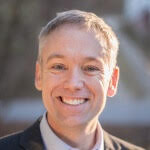 Nuestro orador de julio, Drew Jones, es cofundador y codirector de Climate Interactive, un grupo de expertos que proporciona modelos para políticas y herramientas climáticas, y ofrece a los responsables de las políticas una visión realista de lo que se necesita para contener el calentamiento global por debajo de 2 grados centígrados. Drew compartirá los detalles del nuevo simulador de políticas climáticas En-ROADS, una herramienta rápida y poderosa para comprender cómo podemos lograr nuestros objetivos climáticos mediante cambios en la energía, el uso de la tierra, el consumo, la agricultura y otras políticas.Actions¡Jóvenes!Enfocando tus esfuerzos para alcanzar a los líderes de influenciaEjercicio de Comunicación: Compartir información sobre el Caucus para Soluciones Climáticas¡Jóvenes!ALCANZANDO LAS BASESUna nueva generación climática está surgiendo,  y los jóvenes son una parte creciente, vibrante y poderosa de la difusión de CCL. Con su fuerte voz política, los jóvenes en su localidad pueden impulsar tu activismo climático.Reforcemos la forma en que acogemos a los jóvenes en nuestros capítulos a medida que nos acercamos a las escuelas intermedias y secundarias, colegios universitarios y universidades, donde aprenden sobre el cambio climático y quieren hacer una diferencia.AcciónSi aún no tienen uno, designen un líder de alcance juvenil o establezcan un equipo. Si su líder de alcance juvenil se enfoca en estudiantes universitarios, él o ella puede obtener acceso a información y capacitación al convertirse en un Aliado de Educación Superior y ponerse en contacto con la Coordinadora de Educación Superior de CCL, Clara Fang en clara.fang@citizensclimatelobby.org. Para el acceso a los estudiantes de secundaria y preparatoria, su líder de divulgación juvenil puede unirse al Equipo de Acción Juvenil de CCL para obtener acceso a los recursos.su equipo de alcance juvenil puede comenzar a hacer planes y contactos ahora mismo, continuar cuando la escuela regrese a la sesión en el otoño, y encontrar información más detallada a continuación en Recursos.Y aquí hay cosas que todos pueden hacer en cualquier momentoInvolucrar a los jóvenes en tu vida. Pregunta a los jóvenes que conoces si les gustaría ayudar a abogar por soluciones climáticas. Luego, invítalos a asistir a eventos o reuniones con usted o pregúnteles cómo puedes ayudarlos a tomar medidas con sus amigos.Levanta las voces juveniles. Trabaja con los jóvenes que reclutas para asegurarse de que sus miembros del Congreso escuchen de ellos a través de llamadas telefónicas, correos electrónicos, redes sociales y/o reuniones de cabildeo en persona.Cuéntanos sobre tu alcance juvenil¡Nuevo este mes! Haznos saber acerca de tu alcance juvenil. Esto nos permitirá estar informados sobre lo que se está trabajando los capítulos, y podemos compartir lo que escuchamos en las llamadas para los líderes de grupos. Aquí está el simple formulario: cclusa.org/actionfeedbackRecursos disponible en inglésPágina de capacitación en la Comunidad de CCL sobre Involucrando la Educación Superior en Soluciones Climáticas.Sitio web del Programa de Educación Superior de CCEEnfocando sus esfuerzos de alcanzar a las basesALCANZANDO LOS LÍDERES DE INFLUENCIAHay muchos líderes comunitarios en el mundo y cada compromiso requiere tiempo y energía. Entonces, en julio, hagamos la investigación para determinar cuáles líderes de la comunidad local serán más persuasivos para sus miembros del Congreso (MOC). Luego, en agosto, comenzaremos a participar y desarrollar relaciones con esos líderes de la comunidad y junto con ellos decidiremos las acciones que tomarán para abogar por el Proyecto de Ley de Innovación Energética.Tomar acciónReúnete con los voluntarios interesados ​​en investigar, y sigan los pasos elaborados en la capacitación de la CC University del 27 de junio, "Enfocando su Alcance a Líderes de Influencia" (puedes ver el video por su cuenta). Durante julio, tu equipo de investigación puede realizar la investigación descrita en la capacitación y luego llevar sus resultados a la reunión del capítulo en agosto.Organizarse. Crean una hoja de cálculo para recopilar lo que aprenderán y quién estárá trabajando en cuáles conexiones (puede copiar esta hoja de cálculo de ejemplo).Recopilen información sobre su MOC, su enfoque legislativo, sus intereses sociales y sus conexiones. Revisen la biografía de tu MOC en la Comunidad. Pongan esa información en la hoja de cálculo.Descubran las conexiones existentes. Agreguen a su hoja de cálculo a las personas que conocen (especialmente los miembros de su capítulo) que podrían interactuar con su MOC a través de sus clubes, causas y actividades.Investigación del distrito para capítulos más grandesConsideren la posibilidad de ampliar su investigación para incluir a los principales empleadores y los impactos climáticos, lo que podría llevarlos a otras personas influyentes clave de la comunidad.Añadir las principales empresas. Para encontrar a sus empleadores locales más grandes, busquen en Grasstops Engagement Tracker cclusa.org/get en "Conexiones del MOC" → Todos los tipos de conexión → Empresas principales ( “MOC Connections”→ All Connection Types → Major Businesses)Añadir los que están impactados. Conozcan las industrias y organizaciones locales que están sufriendo o sufrirán los impactos del cambio climático, como la escasez de agua, el clima extremo o los cambios en las estaciones. ¿Cuáles de sus portavoces podrían llegar a su miembro del Congreso?Añadir líderes de los partidos políticos. Es seguro asumir que su MOC escucha a los líderes y activistas de su partido. ¿Hay algunos nombres que aparecen más que otros? Agréganlos a su hoja de cálculo.Mirando hacia agosto: pregunten a sus compañeros voluntarios y otros aliados si tienen conexiones con las personas o instituciones resaltadas en su hoja de cálculo. Luego siéntense y consideren qué líderes comunitarios en su hoja de cálculo son potencialmente accesibles para ustedes y podrían tener una gran influencia en su miembro del Congreso. Son ellos que se convertirán en el foco principal de su equipo de alcance de grasstops.Compartir información sobre el Caucus para Soluciones ClimáticasEJERCICIO DE COMUNICACIÓNEl ejercicio de este mes revisa la información básica sobre el Caucus para Soluciones Climáticas y ofrece consejos para cuando deseas compartir información con alguien.  Fase 1: Pídele a alguien que lea en voz alta los siguientes conceptos básicos del Caucus para Soluciones Climáticas.El Caucus para Soluciones Climáticas está abierto a todos los Representantes (no a los Senadores) y está dirigido por miembros del Congreso (no por CCL). Los representantes se unen en parejas, un republicano y un demócrata, como antes.Desde que el Caucus para Soluciones Climáticas se relanzó con un número desigual de republicanos y demócratas, el equilibrio entre republicanos y demócratas continuará siendo desigual. El objetivo del Caucus para Soluciones Climáticas (CSC) es encontrar un terreno común para las soluciones climáticas, no promulgar un plan de Dividendos Energéticos o un precio al carbono. Aunque los copresidentes de CSC son copatrocinadores originales de H.R. 763, el proyecto de ley no fue patrocinado ni respaldado por CSC como grupo.  Sin embargo, los miembros de CSC fueron importantes para la presentación del proyecto de ley.Consulte la página de capacitación Support the Climate Solutions Caucus  en la Comunidad CCL  para obtener más detalles sobre el Caucus para Soluciones Climáticas.Fase 2: Invitar a alguien a compartir cómo describe sucintamente el Caucus para Soluciones Climáticas Step 3: Revisar cómo compartir informaciónPide permiso para compartir: “¿Puedo hablarte sobre ...?”Comparte solo un par de cosas sobre el tema, adaptadas a su interés.Hazles una pregunta abierta para averiguar qué piensan acerca de lo que dijiste, o qué más quisieran saber: “¿Qué tan útil cree usted que es, que los republicanos y los demócratas hablen sobre soluciones climáticas entre sí?”Fase 4: Emparejarse y dar a cada persona un turno para practicar, usando este inicio de conversación:: Amiga:	No tengo ninguna esperanza de que los republicanos y los demócratas trabajarán juntos en el cambio climático.Tú:  	Estoy de acuerdo en que los demócratas y los republicanos no parecen trabajar juntos como solían hacerlo. ¿Qué crees que podría reunirlos para hablar sobre soluciones climáticas?Amiga: 	¿Tal vez encerrarlos en un salón y no dejarlos salir hasta que encuentren una respuesta? Tú: 	Yo también me siento frustrada a veces, pero ¿puedo contarte algo que me dio un poco más de esperanza?Amiga: 	Dale, no me desagradaría ser un poco más optimista.Tú: 	(Comparte algunas cosas sobre el Caucus de Soluciones Climáticas y luego pregunta lo que cree) Nota: Si usted desea bajar esta página en inglés, haga clic en este enlace: cclusa.org/actionsheet